AA_EuP_05AA_EuP_05ArbeitsanweisungРАБОЧАЯ ИНСТРУКЦИЯ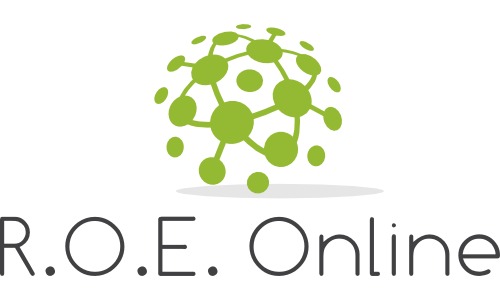 LeuchtmittelwechselЗамена лампLeuchtmittelwechselЗамена лампLeuchtmittelwechselЗамена лампLeuchtmittelwechselЗамена лампLeuchtmittelwechselЗамена лампGeltungsbereichСфера действия инструкцииGeltungsbereichСфера действия инструкцииGeltungsbereichСфера действия инструкцииGeltungsbereichСфера действия инструкцииGeltungsbereichСфера действия инструкцииElektrotechnisch unterwiesene PersonОбученный электротехнический персоналElektrotechnisch unterwiesene PersonОбученный электротехнический персоналElektrotechnisch unterwiesene PersonОбученный электротехнический персоналElektrotechnisch unterwiesene PersonОбученный электротехнический персоналElektrotechnisch unterwiesene PersonОбученный электротехнический персоналAnwendungsbereichОбласть примененияAnwendungsbereichОбласть примененияAnwendungsbereichОбласть примененияAnwendungsbereichОбласть примененияAnwendungsbereichОбласть примененияAuswechseln von Leuchtmitteln und Startern.Замена ламп и стартеров.Zu Grunde gelegt wird die VDE 0105-100.На основе норм VDE 0105-100. Auswechseln von Leuchtmitteln und Startern.Замена ламп и стартеров.Zu Grunde gelegt wird die VDE 0105-100.На основе норм VDE 0105-100. Auswechseln von Leuchtmitteln und Startern.Замена ламп и стартеров.Zu Grunde gelegt wird die VDE 0105-100.На основе норм VDE 0105-100. Gefahren für Mensch und Umwelt Опасности для человека и окружающей средыGefahren für Mensch und Umwelt Опасности для человека и окружающей средыGefahren für Mensch und Umwelt Опасности для человека и окружающей средыGefahren für Mensch und Umwelt Опасности для человека и окружающей средыGefahren für Mensch und Umwelt Опасности для человека и окружающей среды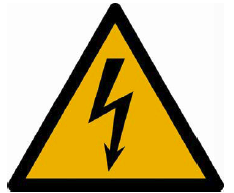 Elektrische KörperdurchströmungУдар электрическим током.KurzschlusslichtbogenЭлектрическая дуга короткого замыкания.BrandgefahrОпасность возгорания.Elektrische KörperdurchströmungУдар электрическим током.KurzschlusslichtbogenЭлектрическая дуга короткого замыкания.BrandgefahrОпасность возгорания.Elektrische KörperdurchströmungУдар электрическим током.KurzschlusslichtbogenЭлектрическая дуга короткого замыкания.BrandgefahrОпасность возгорания.Schutzmaßnahmen und VerhaltensregelnМеры защиты и правила поведенияSchutzmaßnahmen und VerhaltensregelnМеры защиты и правила поведенияSchutzmaßnahmen und VerhaltensregelnМеры защиты и правила поведенияSchutzmaßnahmen und VerhaltensregelnМеры защиты и правила поведенияSchutzmaßnahmen und VerhaltensregelnМеры защиты и правила поведенияDie Tätigkeiten dürfen nur von elektrotechnisch unterwiesenen Personen durchgeführt werden. Проведение работ разрешается только лицам, прошедшим электротехнический инструктаж.Es ist eine der Tätigkeit entsprechende persönliche Schutzausrüstung zu tragen, sowie die passenden Arbeitsmittel zu verwenden:Обязательно ношение личных средств индивидуальной защиты, а также использование надлежащих орудий труда:Die zum Einsatz kommenden Messgeräte, -leitungen, und -spitzen müssen mindestens der Messgerätekategorie CAT III oder CAT IV entsprechen.Используемые измерительные приборы, провода и наконечники должны соответствовать как минимум измерительной категории CAT III и CAT IV.Arbeiten nach den 5 Sicherheitsregeln (siehe AA_EuP_03 Freischalten von Anlagenteilen).Работа выполняется в соответствии с 5 правилами безопасности (см. AA_EuP_03 Обеспечение доступа к части оборудования).Die Tätigkeiten dürfen nur von elektrotechnisch unterwiesenen Personen durchgeführt werden. Проведение работ разрешается только лицам, прошедшим электротехнический инструктаж.Es ist eine der Tätigkeit entsprechende persönliche Schutzausrüstung zu tragen, sowie die passenden Arbeitsmittel zu verwenden:Обязательно ношение личных средств индивидуальной защиты, а также использование надлежащих орудий труда:Die zum Einsatz kommenden Messgeräte, -leitungen, und -spitzen müssen mindestens der Messgerätekategorie CAT III oder CAT IV entsprechen.Используемые измерительные приборы, провода и наконечники должны соответствовать как минимум измерительной категории CAT III и CAT IV.Arbeiten nach den 5 Sicherheitsregeln (siehe AA_EuP_03 Freischalten von Anlagenteilen).Работа выполняется в соответствии с 5 правилами безопасности (см. AA_EuP_03 Обеспечение доступа к части оборудования).Die Tätigkeiten dürfen nur von elektrotechnisch unterwiesenen Personen durchgeführt werden. Проведение работ разрешается только лицам, прошедшим электротехнический инструктаж.Es ist eine der Tätigkeit entsprechende persönliche Schutzausrüstung zu tragen, sowie die passenden Arbeitsmittel zu verwenden:Обязательно ношение личных средств индивидуальной защиты, а также использование надлежащих орудий труда:Die zum Einsatz kommenden Messgeräte, -leitungen, und -spitzen müssen mindestens der Messgerätekategorie CAT III oder CAT IV entsprechen.Используемые измерительные приборы, провода и наконечники должны соответствовать как минимум измерительной категории CAT III и CAT IV.Arbeiten nach den 5 Sicherheitsregeln (siehe AA_EuP_03 Freischalten von Anlagenteilen).Работа выполняется в соответствии с 5 правилами безопасности (см. AA_EuP_03 Обеспечение доступа к части оборудования).Verhalten bei UnregelmäßigkeitenПравила поведения при неисправностях или сбоях в работеVerhalten bei UnregelmäßigkeitenПравила поведения при неисправностях или сбоях в работеVerhalten bei UnregelmäßigkeitenПравила поведения при неисправностях или сбоях в работеVerhalten bei UnregelmäßigkeitenПравила поведения при неисправностях или сбоях в работеVerhalten bei UnregelmäßigkeitenПравила поведения при неисправностях или сбоях в работе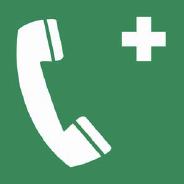 Bei Auftreten von Gefahren vor oder während der Arbeit ist der Arbeitsverantwortliche vor Ort berechtigt und verpflichtet, die Arbeiten nicht zu beginnen oder abzubrechen. Es ist umgehend der Anlagenverantwortliche zu informieren.Если перед работой или во время нее возникает опасная ситуация, ответственный за работу на месте имеет право и даже обязан не начинать или прекратить работу. Об этом следует срочно сообщить ответственному лицу.Teл.:      Bei Gefährdungen verursachenden oder den Betrieb gefährdenden Unregelmäßigkeiten ist der Anlagenverantwortliche zu informieren.При потенциально опасных или нарушающих эксплуатационный процесс сбоях в работе незамедлительно сообщите ответственному лицу.Teл.:      Bei einer Arbeitsunterbrechung ist der Arbeitsplatz so zu sichern, dass sich keine Gefährdungen ergeben können.В случае приостановки работ следует обеспечить полную безопасность рабочего места.Bei Auftreten von Gefahren vor oder während der Arbeit ist der Arbeitsverantwortliche vor Ort berechtigt und verpflichtet, die Arbeiten nicht zu beginnen oder abzubrechen. Es ist umgehend der Anlagenverantwortliche zu informieren.Если перед работой или во время нее возникает опасная ситуация, ответственный за работу на месте имеет право и даже обязан не начинать или прекратить работу. Об этом следует срочно сообщить ответственному лицу.Teл.:      Bei Gefährdungen verursachenden oder den Betrieb gefährdenden Unregelmäßigkeiten ist der Anlagenverantwortliche zu informieren.При потенциально опасных или нарушающих эксплуатационный процесс сбоях в работе незамедлительно сообщите ответственному лицу.Teл.:      Bei einer Arbeitsunterbrechung ist der Arbeitsplatz so zu sichern, dass sich keine Gefährdungen ergeben können.В случае приостановки работ следует обеспечить полную безопасность рабочего места.Bei Auftreten von Gefahren vor oder während der Arbeit ist der Arbeitsverantwortliche vor Ort berechtigt und verpflichtet, die Arbeiten nicht zu beginnen oder abzubrechen. Es ist umgehend der Anlagenverantwortliche zu informieren.Если перед работой или во время нее возникает опасная ситуация, ответственный за работу на месте имеет право и даже обязан не начинать или прекратить работу. Об этом следует срочно сообщить ответственному лицу.Teл.:      Bei Gefährdungen verursachenden oder den Betrieb gefährdenden Unregelmäßigkeiten ist der Anlagenverantwortliche zu informieren.При потенциально опасных или нарушающих эксплуатационный процесс сбоях в работе незамедлительно сообщите ответственному лицу.Teл.:      Bei einer Arbeitsunterbrechung ist der Arbeitsplatz so zu sichern, dass sich keine Gefährdungen ergeben können.В случае приостановки работ следует обеспечить полную безопасность рабочего места.Verhalten bei UnfällenПоведение при аварииVerhalten bei UnfällenПоведение при аварииVerhalten bei UnfällenПоведение при аварииVerhalten bei UnfällenПоведение при аварииVerhalten bei UnfällenПоведение при аварииRetten, nur nach Gewährleistung der erforderlichen Schutzmaßnahmen.Спасательные меры предпринимаются только после обеспечения необходимых мер по самозащите.Eigenschutz geht vor Rettung.Личная безопасность важнее оказания помощи.Leistung der Ersten Hilfe durch Ersthelfer vor Ort. Первая помощь оказывается на месте лицом, прошедшим специальную подготовку.Unfallstelle im erforderlichen Umfang sichern. Место происшествия следует обезопасить в необходимом объеме.Verständigung Rettungsdienst  Вызвать спасательную службу. Тел 112 или Тел.:Telefonische Unfallmeldung an:Сообщить об аварии по телефону:Teл.:      Retten, nur nach Gewährleistung der erforderlichen Schutzmaßnahmen.Спасательные меры предпринимаются только после обеспечения необходимых мер по самозащите.Eigenschutz geht vor Rettung.Личная безопасность важнее оказания помощи.Leistung der Ersten Hilfe durch Ersthelfer vor Ort. Первая помощь оказывается на месте лицом, прошедшим специальную подготовку.Unfallstelle im erforderlichen Umfang sichern. Место происшествия следует обезопасить в необходимом объеме.Verständigung Rettungsdienst  Вызвать спасательную службу. Тел 112 или Тел.:Telefonische Unfallmeldung an:Сообщить об аварии по телефону:Teл.:      Retten, nur nach Gewährleistung der erforderlichen Schutzmaßnahmen.Спасательные меры предпринимаются только после обеспечения необходимых мер по самозащите.Eigenschutz geht vor Rettung.Личная безопасность важнее оказания помощи.Leistung der Ersten Hilfe durch Ersthelfer vor Ort. Первая помощь оказывается на месте лицом, прошедшим специальную подготовку.Unfallstelle im erforderlichen Umfang sichern. Место происшествия следует обезопасить в необходимом объеме.Verständigung Rettungsdienst  Вызвать спасательную службу. Тел 112 или Тел.:Telefonische Unfallmeldung an:Сообщить об аварии по телефону:Teл.:      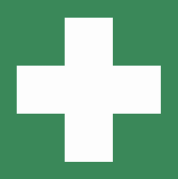 Kontrollen des ArbeitsverantwortlichenПроверка работ ответственным лицомKontrollen des ArbeitsverantwortlichenПроверка работ ответственным лицомKontrollen des ArbeitsverantwortlichenПроверка работ ответственным лицомKontrollen des ArbeitsverantwortlichenПроверка работ ответственным лицомKontrollen des ArbeitsverantwortlichenПроверка работ ответственным лицомVor Aufnahme der Arbeit sind der Arbeitsplatz, der Anlagenzustand und alle zur Anwendung kommenden Ausrüstungen auf ordnungsgemäßen Zustand zu kontrollieren. Перед началом работы следует убедиться, что рабочее место, оборудование и все необходимые для работы принадлежности находятся в надлежащем состоянии.Erstellung einer tätigkeitsbezogenen Gefährdungsbeurteilung vor Beginn der Arbeit.Оценка связанного с работой риска производится перед началом работ.Beschädigte Ausrüstungen sind auszusondern. Неисправные принадлежности следует изъять из употребления.Arbeitet mehr als eine Person am Arbeitsplatz, erteilt der Arbeitsverantwortliche nach Unterweisung die Freigabe der Arbeitsstelle.Если на одном рабочем месте работают несколько человек, то доступ очередного работника к рабочему месту дается после того, как ответственный за работу проведет инструктаж.Vor Aufnahme der Arbeit sind der Arbeitsplatz, der Anlagenzustand und alle zur Anwendung kommenden Ausrüstungen auf ordnungsgemäßen Zustand zu kontrollieren. Перед началом работы следует убедиться, что рабочее место, оборудование и все необходимые для работы принадлежности находятся в надлежащем состоянии.Erstellung einer tätigkeitsbezogenen Gefährdungsbeurteilung vor Beginn der Arbeit.Оценка связанного с работой риска производится перед началом работ.Beschädigte Ausrüstungen sind auszusondern. Неисправные принадлежности следует изъять из употребления.Arbeitet mehr als eine Person am Arbeitsplatz, erteilt der Arbeitsverantwortliche nach Unterweisung die Freigabe der Arbeitsstelle.Если на одном рабочем месте работают несколько человек, то доступ очередного работника к рабочему месту дается после того, как ответственный за работу проведет инструктаж.Vor Aufnahme der Arbeit sind der Arbeitsplatz, der Anlagenzustand und alle zur Anwendung kommenden Ausrüstungen auf ordnungsgemäßen Zustand zu kontrollieren. Перед началом работы следует убедиться, что рабочее место, оборудование и все необходимые для работы принадлежности находятся в надлежащем состоянии.Erstellung einer tätigkeitsbezogenen Gefährdungsbeurteilung vor Beginn der Arbeit.Оценка связанного с работой риска производится перед началом работ.Beschädigte Ausrüstungen sind auszusondern. Неисправные принадлежности следует изъять из употребления.Arbeitet mehr als eine Person am Arbeitsplatz, erteilt der Arbeitsverantwortliche nach Unterweisung die Freigabe der Arbeitsstelle.Если на одном рабочем месте работают несколько человек, то доступ очередного работника к рабочему месту дается после того, как ответственный за работу проведет инструктаж.Arbeitsablauf und SicherheitsmaßnahmenПоследовательность операций и меры безопасностиArbeitsablauf und SicherheitsmaßnahmenПоследовательность операций и меры безопасностиArbeitsablauf und SicherheitsmaßnahmenПоследовательность операций и меры безопасностиArbeitsablauf und SicherheitsmaßnahmenПоследовательность операций и меры безопасностиArbeitsablauf und SicherheitsmaßnahmenПоследовательность операций и меры безопасностиSicherheit am Arbeitsplatz gewährleistenБезопасность на рабочем месте обеспечивается следующим:Beleuchtungдостаточное освещениеBewegungsfreiheitсвобода передвиженияStandsicherheitустойчивостьAbsperrungограждениеFluchtwegаварийный выходFreischaltenОбесточиваниеDas Freischalten erfolgt an Lampen in Niederspannungsanlagen (bis 1000 V) mit Leuchtmitteln, die vollständigen Schutz gegen direktes berühren gewährleisten, durch das Ausschalten des Lichtschalters. Dabei ist darauf zu achten, dass die Raumbeleuchtung entsprechend ausgeschaltet ist.Чтобы обесточить осветительный прибор в устройстве низкого напряжения (до 1000 в), которое обеспечивает полную защиту от прикосновения, следует выключить свет выключателем. При этом следует учесть, что освещение в комнате соответственно выключено.Bei Leuchtmitteln die keinen vollständigen Schutz gegen direktes berühren gewährleisten, oder nur mit Werkzeugen gewechselt werden können, oder mit hohen Leistungen (über 200 W oder Fassung >E 27) erfolgt das Freischalten über das vorgelagerte Schutzorgan. Hierfür ist die Stromkreis- und Verteilerbezeichnung der defekten Leuchte im jeweiligen Verteiler festzustellen und freizuschalten. (Bezeichnungsschild z. B. +31F9.2)В осветительных приборах, которые не обеспечивают полной защиты от прямого прикосновения, или в таких, которые можно сменить только с помощью инструментов, или в особенно мощных (более 200 Вт или >E 27) обесточивание производится через специальное защитное устройство. Для этого необходимо определить, к какому контуру в распределительном устройстве относится неисправная лампа, и обесточить контур. (Например, обозначение +31F9.2)Gegen wiedereinschalten sichern (bei Freischaltung über die Sicherung) Anbringen eines Schildes, aus dem der Name des Ausschaltenden sowie der Tag hervor gehen.Защита от повторного включения (при отключении через предохранитель). Прикрепить табличку с именем того, кто отключил ток и датой обесточивания.Spannungsfreiheit feststellen
Удостоверится в отсутствии напряжения.Durch Messen mit zweipolige Spannungsprüfer nach VDE 0682-401:2011-02 (DIN EN 61243-3) (siehe AA_EuP_03 Freischalten von Anlagenteilen). Hierzu müssen eventuell notwendigen Abdeckungen der Leuchten entfernen werden.Путем измерения с помощью двухполюсного индикатора напряжения согласно VDE 0682 401:2011-02 (DIN EN 61243-3) (см. AA_EuP_03 Обесточивание части оборудования). Для этого нужно снять соответствующие колпаки светильников.Leuchte, Klemmen, Drähte und Anschlüsse auf Beschädigungen überprüfen.Лампы, клеммы, провода и разъемы нужно проверить на наличие повреждений.Bei festgestellten Beschädigungen, Arbeiten abbrechen und eine Elektrofachkraft (EFK) hinzuziehen.Если есть повреждения, следует остановить работу и привлечь квалифицированного электрика.Defektes Leuchtmittel oder Starter gegen neues Leuchtmittel bzw. Starter mit gleichen technischen Daten austauschen, und die maximal zulässige Leistung der Leuchte (siehe Typenschild) mit dem eingesetzten Leuchtmittel vergleichen. Es dürfen nur Leuchtmittel, die die zulässige Leistung der Leuchte nicht überschreiten, eingesetzt werden. Bei Abweichungen ist eine Elektrofachkraft (EFK) hinzuzuziehen.Неисправные лампы или стартеры заменить новыми с такими же техническими данными, при этом сверить максимально допустимую мощность светильника (см. заводскую табличку) с мощностью используемой лампы. Устанавливать только лампы, мощность которых не превышает допустимую для светильника. При отклонениях обратиться к квалифицированному электрику.Die Abdeckungen der Leuchten wieder ordnungsgemäß anzubringen.Вернуть на место колпак светильника.Anlage unter Spannung setzen.Восстановить напряжение в оборудовании. Funktion der Leuchte prüfen Wenn die Leuchte weiterhin ohne Funktion ist, muss eine Elektrofachkraft (EFK) hinzugezogen werden.Проверить работу светильника. Если светильник по-прежнему не работает, следует привлечь квалифицированного электрика.Sicherheit am Arbeitsplatz gewährleistenБезопасность на рабочем месте обеспечивается следующим:Beleuchtungдостаточное освещениеBewegungsfreiheitсвобода передвиженияStandsicherheitустойчивостьAbsperrungограждениеFluchtwegаварийный выходFreischaltenОбесточиваниеDas Freischalten erfolgt an Lampen in Niederspannungsanlagen (bis 1000 V) mit Leuchtmitteln, die vollständigen Schutz gegen direktes berühren gewährleisten, durch das Ausschalten des Lichtschalters. Dabei ist darauf zu achten, dass die Raumbeleuchtung entsprechend ausgeschaltet ist.Чтобы обесточить осветительный прибор в устройстве низкого напряжения (до 1000 в), которое обеспечивает полную защиту от прикосновения, следует выключить свет выключателем. При этом следует учесть, что освещение в комнате соответственно выключено.Bei Leuchtmitteln die keinen vollständigen Schutz gegen direktes berühren gewährleisten, oder nur mit Werkzeugen gewechselt werden können, oder mit hohen Leistungen (über 200 W oder Fassung >E 27) erfolgt das Freischalten über das vorgelagerte Schutzorgan. Hierfür ist die Stromkreis- und Verteilerbezeichnung der defekten Leuchte im jeweiligen Verteiler festzustellen und freizuschalten. (Bezeichnungsschild z. B. +31F9.2)В осветительных приборах, которые не обеспечивают полной защиты от прямого прикосновения, или в таких, которые можно сменить только с помощью инструментов, или в особенно мощных (более 200 Вт или >E 27) обесточивание производится через специальное защитное устройство. Для этого необходимо определить, к какому контуру в распределительном устройстве относится неисправная лампа, и обесточить контур. (Например, обозначение +31F9.2)Gegen wiedereinschalten sichern (bei Freischaltung über die Sicherung) Anbringen eines Schildes, aus dem der Name des Ausschaltenden sowie der Tag hervor gehen.Защита от повторного включения (при отключении через предохранитель). Прикрепить табличку с именем того, кто отключил ток и датой обесточивания.Spannungsfreiheit feststellen
Удостоверится в отсутствии напряжения.Durch Messen mit zweipolige Spannungsprüfer nach VDE 0682-401:2011-02 (DIN EN 61243-3) (siehe AA_EuP_03 Freischalten von Anlagenteilen). Hierzu müssen eventuell notwendigen Abdeckungen der Leuchten entfernen werden.Путем измерения с помощью двухполюсного индикатора напряжения согласно VDE 0682 401:2011-02 (DIN EN 61243-3) (см. AA_EuP_03 Обесточивание части оборудования). Для этого нужно снять соответствующие колпаки светильников.Leuchte, Klemmen, Drähte und Anschlüsse auf Beschädigungen überprüfen.Лампы, клеммы, провода и разъемы нужно проверить на наличие повреждений.Bei festgestellten Beschädigungen, Arbeiten abbrechen und eine Elektrofachkraft (EFK) hinzuziehen.Если есть повреждения, следует остановить работу и привлечь квалифицированного электрика.Defektes Leuchtmittel oder Starter gegen neues Leuchtmittel bzw. Starter mit gleichen technischen Daten austauschen, und die maximal zulässige Leistung der Leuchte (siehe Typenschild) mit dem eingesetzten Leuchtmittel vergleichen. Es dürfen nur Leuchtmittel, die die zulässige Leistung der Leuchte nicht überschreiten, eingesetzt werden. Bei Abweichungen ist eine Elektrofachkraft (EFK) hinzuzuziehen.Неисправные лампы или стартеры заменить новыми с такими же техническими данными, при этом сверить максимально допустимую мощность светильника (см. заводскую табличку) с мощностью используемой лампы. Устанавливать только лампы, мощность которых не превышает допустимую для светильника. При отклонениях обратиться к квалифицированному электрику.Die Abdeckungen der Leuchten wieder ordnungsgemäß anzubringen.Вернуть на место колпак светильника.Anlage unter Spannung setzen.Восстановить напряжение в оборудовании. Funktion der Leuchte prüfen Wenn die Leuchte weiterhin ohne Funktion ist, muss eine Elektrofachkraft (EFK) hinzugezogen werden.Проверить работу светильника. Если светильник по-прежнему не работает, следует привлечь квалифицированного электрика.Sicherheit am Arbeitsplatz gewährleistenБезопасность на рабочем месте обеспечивается следующим:Beleuchtungдостаточное освещениеBewegungsfreiheitсвобода передвиженияStandsicherheitустойчивостьAbsperrungограждениеFluchtwegаварийный выходFreischaltenОбесточиваниеDas Freischalten erfolgt an Lampen in Niederspannungsanlagen (bis 1000 V) mit Leuchtmitteln, die vollständigen Schutz gegen direktes berühren gewährleisten, durch das Ausschalten des Lichtschalters. Dabei ist darauf zu achten, dass die Raumbeleuchtung entsprechend ausgeschaltet ist.Чтобы обесточить осветительный прибор в устройстве низкого напряжения (до 1000 в), которое обеспечивает полную защиту от прикосновения, следует выключить свет выключателем. При этом следует учесть, что освещение в комнате соответственно выключено.Bei Leuchtmitteln die keinen vollständigen Schutz gegen direktes berühren gewährleisten, oder nur mit Werkzeugen gewechselt werden können, oder mit hohen Leistungen (über 200 W oder Fassung >E 27) erfolgt das Freischalten über das vorgelagerte Schutzorgan. Hierfür ist die Stromkreis- und Verteilerbezeichnung der defekten Leuchte im jeweiligen Verteiler festzustellen und freizuschalten. (Bezeichnungsschild z. B. +31F9.2)В осветительных приборах, которые не обеспечивают полной защиты от прямого прикосновения, или в таких, которые можно сменить только с помощью инструментов, или в особенно мощных (более 200 Вт или >E 27) обесточивание производится через специальное защитное устройство. Для этого необходимо определить, к какому контуру в распределительном устройстве относится неисправная лампа, и обесточить контур. (Например, обозначение +31F9.2)Gegen wiedereinschalten sichern (bei Freischaltung über die Sicherung) Anbringen eines Schildes, aus dem der Name des Ausschaltenden sowie der Tag hervor gehen.Защита от повторного включения (при отключении через предохранитель). Прикрепить табличку с именем того, кто отключил ток и датой обесточивания.Spannungsfreiheit feststellen
Удостоверится в отсутствии напряжения.Durch Messen mit zweipolige Spannungsprüfer nach VDE 0682-401:2011-02 (DIN EN 61243-3) (siehe AA_EuP_03 Freischalten von Anlagenteilen). Hierzu müssen eventuell notwendigen Abdeckungen der Leuchten entfernen werden.Путем измерения с помощью двухполюсного индикатора напряжения согласно VDE 0682 401:2011-02 (DIN EN 61243-3) (см. AA_EuP_03 Обесточивание части оборудования). Для этого нужно снять соответствующие колпаки светильников.Leuchte, Klemmen, Drähte und Anschlüsse auf Beschädigungen überprüfen.Лампы, клеммы, провода и разъемы нужно проверить на наличие повреждений.Bei festgestellten Beschädigungen, Arbeiten abbrechen und eine Elektrofachkraft (EFK) hinzuziehen.Если есть повреждения, следует остановить работу и привлечь квалифицированного электрика.Defektes Leuchtmittel oder Starter gegen neues Leuchtmittel bzw. Starter mit gleichen technischen Daten austauschen, und die maximal zulässige Leistung der Leuchte (siehe Typenschild) mit dem eingesetzten Leuchtmittel vergleichen. Es dürfen nur Leuchtmittel, die die zulässige Leistung der Leuchte nicht überschreiten, eingesetzt werden. Bei Abweichungen ist eine Elektrofachkraft (EFK) hinzuzuziehen.Неисправные лампы или стартеры заменить новыми с такими же техническими данными, при этом сверить максимально допустимую мощность светильника (см. заводскую табличку) с мощностью используемой лампы. Устанавливать только лампы, мощность которых не превышает допустимую для светильника. При отклонениях обратиться к квалифицированному электрику.Die Abdeckungen der Leuchten wieder ordnungsgemäß anzubringen.Вернуть на место колпак светильника.Anlage unter Spannung setzen.Восстановить напряжение в оборудовании. Funktion der Leuchte prüfen Wenn die Leuchte weiterhin ohne Funktion ist, muss eine Elektrofachkraft (EFK) hinzugezogen werden.Проверить работу светильника. Если светильник по-прежнему не работает, следует привлечь квалифицированного электрика.Abschluss der ArbeitenЗавершение работAbschluss der ArbeitenЗавершение работAbschluss der ArbeitenЗавершение работAbschluss der ArbeitenЗавершение работAbschluss der ArbeitenЗавершение работHerstellen des ordnungsgemäßen und sicheren Anlagenzustands.Привести оборудование в надлежащее и безопасное состояние.Räumen der Arbeitsstelle.Привести в порядок рабочее место.Mitgebrachte Werkzeuge und Arbeitsmittel sind aus der Schaltanlage zu entfernen, kontrollieren und reinigen.Принесенные инструменты и рабочие средства следует удалить из распределительного устройства, проверить и привести в порядок.Herstellen des ordnungsgemäßen und sicheren Anlagenzustands.Привести оборудование в надлежащее и безопасное состояние.Räumen der Arbeitsstelle.Привести в порядок рабочее место.Mitgebrachte Werkzeuge und Arbeitsmittel sind aus der Schaltanlage zu entfernen, kontrollieren und reinigen.Принесенные инструменты и рабочие средства следует удалить из распределительного устройства, проверить и привести в порядок.Herstellen des ordnungsgemäßen und sicheren Anlagenzustands.Привести оборудование в надлежащее и безопасное состояние.Räumen der Arbeitsstelle.Привести в порядок рабочее место.Mitgebrachte Werkzeuge und Arbeitsmittel sind aus der Schaltanlage zu entfernen, kontrollieren und reinigen.Принесенные инструменты и рабочие средства следует удалить из распределительного устройства, проверить и привести в порядок.Datum:      				Unterschrift:      Дата                                                        ПодписьDatum:      				Unterschrift:      Дата                                                        ПодписьDatum:      				Unterschrift:      Дата                                                        Подпись